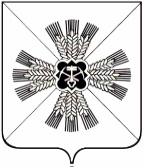 КЕМЕРОВСКАЯ ОБЛАСТЬАДМИНИСТРАЦИЯПРОМЫШЛЕННОВСКОГО МУНИЦИПАЛЬНОГО ОКРУГАПОСТАНОВЛЕНИЕот  «20» сентября 2021 № 1641-Ппгт. ПромышленнаяОб утверждении перечня муниципальных услуг, предоставляемых на базеГосударственного автономного учреждения«Уполномоченный многофункциональный центр предоставленияГосударственных и муниципальных услуг на территории Кузбасса»В соответствии с  Федеральным законом от 27.07.2010 № 210-ФЗ        «Об организации предоставления государственных и муниципальных услуг», Постановлением Правительства Российской Федерации от 27.09.2011 № 797 «О взаимодействии между многофункциональными центрами предоставления государственных и муниципальных услуг и федеральными органами исполнительной власти, органами государственных внебюджетных фондов, органами государственной власти субъектов Российской Федерации, органами местного самоуправления», Федеральным законом от 06.10.2003    № 131-ФЗ «Об общих принципах организации  местного самоуправления в Российской Федерации»:1. Утвердить прилагаемый перечень муниципальных услуг, предоставляемых на базе Государственного автономного учреждения «Уполномоченный многофункциональный центр предоставления Государственных и муниципальных услуг на территории Кузбасса», осуществляющего свою деятельность на территории Промышленновского муниципального округа.       2. Признать утратившим силу постановление администрации Промышленновского муниципального округа от 20.11.2020 № 1832-П        «Об утверждении перечня муниципальных услуг, предоставляемых на базе Государственного автономного учреждения «Уполномоченный многофункциональный центр предоставления Государственных и муниципальных услуг на территории Кузбасса».3.  Настоящее постановление подлежит размещению на официальном сайте администрации Промышленновского муниципального округа в сети Интернет.4.    Контроль за исполнением настоящего постановления возложить на заместителя главы Промышленновского муниципального округа                А.А. Зарубину.5.    Постановление вступает в силу со дня подписания.Исп. Ю.С. Сычева Тел. 8 (38442)73003Перечень муниципальных услуг, предоставляемых Государственным автономным учреждением «Уполномоченный многофункциональный центр предоставленияГосударственных  и муниципальных услуг на территории Кузбасса»Сектор предпринимательства и потребительского рынка администрации Промышленновского муниципального округа1. Выдача разрешений на право организации розничного рынка. Юридический отдел администрации Промышленновского муниципального округа1. Регистрация уставов территориального общественного самоуправления.Архивный отдел администрации Промышленновского муниципального округа1. Выдача копий архивных документов, подтверждающих право владения землей.2. Информационное обеспечение физических и юридических лиц на основе документов Архивного фонда Российской Федерации и других архивных документов, предоставление архивных справок, архивных выписок и копий архивных документов.Отдел по архитектуре и градостроительству администрации Промышленновского муниципального округа1. Выдача акта освидетельствования проведения основных работ по строительству (реконструкции) объекта индивидуального жилищного строительства, осуществляемого  с привлечением средств материнского (семейного) капитала.2. Выдача градостроительного плана земельного участка.3. Выдача разрешения на ввод объекта в эксплуатацию.4. Выдача разрешения на строительство.5. Выдача разрешения на установку и эксплуатацию рекламной конструкции, аннулирование такого разрешения.6. Направление уведомления о планируемом сносе объекта капитального строительства и уведомления о завершении сноса объекта капитального строительства.7. Направление уведомления о соответствии построенных или реконструированных объекта индивидуального жилищного строительства или садового дома требованиям законодательства Российской Федерации о градостроительной деятельности.8. Направление уведомления о соответствии указанных в уведомлении о планируемом строительстве параметров объекта индивидуального жилищного строительства или садового дома установленным параметрам и допустимости размещения объекта индивидуального жилищного строительства или садового дома на земельном участке.9. Перевод жилого помещения в нежилое помещение или нежилого помещения в жилое помещение.10. Предоставление  разрешения на отклонение от предельных параметров разрешенного строительства, реконструкции объектов капитального строительства.11. Предоставление разрешения на осуществление земляных работ.12. Предоставление разрешения на условно разрешенный вид использования земельного участка или объекта капитального строительства»13. Предоставление сведений из информационной системы обеспечения градостроительной деятельности.14. Признание помещения жилым помещением, жилого помещения непригодным для проживания и многоквартирного дома аварийным и подлежащим сносу или реконструкции.15. Признание садового дома жилым домом и жилого дома садовым домом.16. Принятие решения о подготовке документации по планировке территории.17. Присвоение адреса объекту адресации, изменение и аннулирование такого адреса.18. Согласование внешнего вида фасадов зданий, строений, сооружений, нестационарных торговых объектов или их частей.19. Согласование переустройства и (или) перепланировки помещения в многоквартирном доме.20. Утверждение документации по планировке территории.Комитет по управлению муниципальным имуществом администрации Промышленновского муниципального округа1. Выдача разрешения на использование земель или земельного участка.2. Выдача разрешения на размещение объекта на земельных участках, находящихся в муниципальной собственности, государственная собственность на которые не разграничена, без предоставления земельных участков и установления сервитутов, публичного сервитута.3. Заключение договора на размещение нестационарного торгового объекта на землях или земельных участках без предоставления земельных участков и установления сервитута, публичного сервитута, 
без проведения торгов.4. Заключение договора на установку и эксплуатацию рекламной конструкции на земельном участке, здании или ином недвижимом имуществе.5. Отнесение земель или земельных участков в состав таких земель к определенной категории земель или перевод земель или земельных участков в составе таких земель из одной категории в другую.6. Передача в собственность граждан занимаемых ими жилых помещений жилищного фонда (приватизация жилищного фонда).7. Передача принадлежащего гражданам на праве собственности жилого помещения в муниципальную собственность.8. Перераспределение земель и (или) земельных участков, находящихся в муниципальной собственности, государственная собственность на которые не разграничена, и земельных участков, находящихся в частной собственности.9. Предварительное согласование предоставления земельного участка10. Предоставление  муниципального  имущества  в  аренду, безвозмездное пользование без проведения торгов.11. Предоставление  муниципального  имущества  в  аренду, безвозмездное пользование по результатам конкурса или аукциона.12. Предоставление в собственность, аренду, постоянное (бессрочное) пользование, безвозмездное пользование земельного участка без проведения торгов.13. Предоставление земельного участка в аренду на торгах.14. Предоставление земельных участков гражданам для индивидуального жилищного строительства, ведения личного подсобного хозяйства в границах населенного пункта, садоводства, гражданам и крестьянским (фермерским) хозяйствам для осуществления крестьянским (фермерским) хозяйством его деятельности.15. Предоставление земельных участков отдельным категориям граждан или юридическим лицам в собственность бесплатно.16. Предоставление информации об объектах учета из реестра муниципального имущества.17. Прекращение права постоянного (бессрочного) пользования и пожизненного наследуемого владения земельным участком при отказе землепользователя, землевладельца от принадлежащего им права на земельный участок.18. Проведение аукциона на право заключения договора на размещение нестационарного торгового объекта на землях или земельных участках без предоставления земельных участков и установления сервитута, публичного сервитута.19. Установление публичного сервитута.20. Установление сервитута в отношении земельного участка.21. Утверждение схемы расположения земельного участка или земельных участков на кадастровом плане территории.Управление образования администрации Промышленновского муниципального округа1. Организация отдыха, оздоровления и занятости детей.2. Прием на обучение по образовательным программам начального общего, основного общего и среднего общего образования.3. Прием на обучение по образовательным программам дошкольного образования.Управление по жизнеобеспечению и строительству администрации Промышленновского муниципального округа1. Включение в реестр мест (площадок) накопления твердых коммунальных отходов.2. Включение граждан в состав участников мероприятия по улучшению
жилищных условий граждан, проживающих на сельских территориях, в
рамках государственной программы Кемеровской области - Кузбасса
«Комплексное развитие сельских территорий».3. Включение молодых семей в состав участников мероприятия по обеспечению жильем молодых семей ведомственной целевой программы «Оказание государственной поддержки гражданам в обеспечении жильем и оплате жилищно-коммунальных услуг» государственной программы Российской Федерации «Обеспечение доступным и комфортным жильем и коммунальными услугами граждан Российской Федерации.4. Выдача разрешений на выполнение авиационных работ, парашютных прыжков, демонстрационных полетов воздушных судов,  полетов беспилотных воздушных судов (за исключением полетов беспилотных воздушных судов с максимальной взлетной массой менее 0,25 кг), подъемов привязных аэростатов над территорией муниципального образования, а также посадка (взлет) на расположенные в границах муниципального образования  площадки, сведения о которых не опубликованы в документах аэронавигационной информации.5. Выдача разрешения на право вырубки зеленых насаждений.6. Выдача согласия на обмен жилыми помещениями, предоставленными по договорам социального найма.7. Выдача специального разрешения на движение по автомобильным дорогам местного значения тяжеловесного и (или) крупногабаритного транспортного средства.8. Предоставление (резервирование) участков земли для семейных (родовых) захоронений.9. Предоставление жилого помещения по договору социального найма или в собственность бесплатно.10. Предоставление жилого помещения специализированного жилищного фонда.11. Предоставление информации об очередности предоставления жилых помещений на условиях социального найма.12. Приём заявлений, документов граждан на включение в реестр получателей долгосрочных целевых жилищных займов, социальных выплат на приобретение (строительство) жилых помещений.13. Принятие граждан на учет в качестве нуждающихся в жилых помещениях.14. Регистрация и учет граждан, имеющих право на получение социальных выплат для приобретения жилья в связи с переселением из районов Крайнего Севера и приравненных к ним местностей.15. Согласование создания места (площадки) накопления твердых коммунальных отходов.16. Согласование проекта рекультивации земель, за исключением случаев подготовки проекта рекультивации в составе проектной документации на строительство, реконструкцию объекта капитального строительства и случаев, установленных федеральными законами, при которых проект рекультивации земель до его утверждения подлежит государственной экологической экспертизе.17. Установление, изменение или отмена маршрутов регулярных перевозок пассажиров и багажа автомобильным транспортом и городским наземным электрическим транспортом.Управление культуры, молодёжной политики, спорта и туризма администрации Промышленновского муниципального округа1. Предоставление информации о времени и месте проведения театральных представлений, филармонических и эстрадных концертов и гастрольных мероприятий театров и филармоний, киносеансов, анонсы данных мероприятий.Управление социальной защиты населения администрации Промышленновского муниципального округа1. Назначение пенсии за выслугу лет лицам, замещавшим муниципальные должности и должности муниципальной службы муниципального образования.2. Оказание экстренной адресной материальной помощи гражданам, проживающим на территории муниципального образования, оказавшимся в трудной жизненной ситуации.3. Предоставление выплат гражданам, удостоенным звания «Почетный гражданин муниципального образования» или аналогичных званий.4. Признание граждан малоимущими в целях предоставления по договорам социального найма жилых помещений муниципального жилищного фонда.                       Заместитель главыПромышленновского муниципального округа                             А.А. Зарубина                                   Глава Промышленновского муниципального округа           Д.П. ИльинУТВЕРЖДЕН постановлением администрации Промышленновского муниципального округаот 20.09.2021 № 1641-П